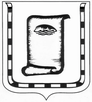 АДМИНИСТРАЦИЯ  ГОРОДА  НОВОАЛТАЙСКААЛТАЙСКОГО  КРАЯ                                   П О С Т А Н О В Л Е Н И Е     16.02.2012			   г. Новоалтайск				     № 224О внесении изменений в постановление Администрации города Новоалтайска№ 1102 от 21.06.2011 «Об утверждении муниципальной целевой программы«Газификация городского округаг. Новоалтайска на 2012-2014 годы»Руководствуясь действующим законодательством Российской Федерации,  п о с т а н о в л я ю:Внести следующие изменения в постановление Администрации города Новоалтайска № 1102 от 21.06.2011 «Об утверждении муниципальной целевой программы «Газификация городского округа г. Новоалтайска на 2012-2014 годы»:В муниципальной целевой программе «Газификация городского округа г. Новоалтайска на 2012-2014 годы»:в разделе 1 «Паспорт муниципальной целевой программы «Газификация городского округа г. Новоалтайска на 2012-2014 годы» в столбце 2 строки 8 таблицы слова: «Общий объем средств, направляемых на реализацию Программы, – 94367,0 тыс. рублей: 2012 год – 32772,0 тыс. руб., в т.ч. бюджет городского округа – 14481,0 тыс. руб.», заменить на слова: «Общий объем средств, направляемых на реализацию Программы, – 88106,4 тыс. рублей: 2012 год – 26511,4,0 тыс. руб., в т.ч. бюджет городского округа – 12896,2 тыс. руб.»;раздел 4 «Динамика целевых индикаторов и показателей эффективности реализации Программы» изложить в новой редакции (Приложение № 1 к постановлению);в разделе 5 таблицу «Мероприятия муниципальной целевой программы «Газификация городского округа г. Новоалтайска на 2012-2014 годы» изложить в новой редакции (Приложение № 2 к постановлению);раздел 6 «Ресурсное обеспечение Программы» изложить в новой редакции (Приложение № 3 к постановлению).Контроль за исполнением данного постановления оставляю за собой.И. о главы Администрации города                                                Б.К. Парадовский